Сумська міська радаVII СКЛИКАННЯ XXXVIII СЕСІЯ                                                РІШЕННЯЗ метою упорядкування окремих аспектів діяльності комунальної установи «Центр обслуговування учасників бойових дій, учасників антитерористичної операції та членів їх сімей» Сумської міської ради, яка опікується питаннями надання у місті Суми послуг учасникам бойових дій, учасникам антитерористичної операції та членам їх сімей, відповідно до статті 57 Господарського кодексу України, керуючись статтею 25 Закону України «Про місцеве самоврядування в Україні», Сумська міська радаВИРІШИЛА:1. Внести зміни до рішення Сумської міської ради від 30 березня 
2016 року № 524-МР «Про створення комунальної установи «Центр надання соціальних, медичних та психологічних послуг учасникам бойових дій, учасникам антитерористичної операції та членам їх сімей» Сумської міської ради (зі змінами)», виклавши додаток 1 в новій редакції, згідно з додатком до даного рішення.2. Директору комунальної установи «Центр обслуговування учасників бойових дій, учасників антитерористичної операції та членів їх сімей» Сумської міської ради (Мордванюк О.В.) забезпечити реєстрацію змін до відомостей, що містяться в Єдиному державному реєстрі юридичних осіб, фізичних осіб-підприємців та громадських формувань, та змін до Положення про комунальну установу «Центр обслуговування учасників бойових дій, учасників антитерористичної операції та членів їх сімей» Сумської міської ради в порядку, установленому чинним законодавством України.	3. Організацію виконання даного рішення покласти на заступника міського голови з питань діяльності виконавчих органів ради                 Дмітрєвскую А.І. .Секретар Сумської міської ради			                              А.В. БарановМордванюк О.В._________________	Рішення доопрацьовано і вичитано, текст відповідає оригіналу прийнятого рішення та вимогам статей 6-9 Закону України «Про доступ до публічної інформації» та Закону України « Про доступ до публічної інформації».	Проект рішення «Про внесення змін до рішення Сумської міської ради  від 30 березня 2016 року № 524-МР «Про створення комунальної установи «Центр надання соціальних, медичних та психологічних послуг учасникам бойових дій, учасникам антитерористичної операції та членам їх сімей» Сумської міської ради» (зі змінами)» візували: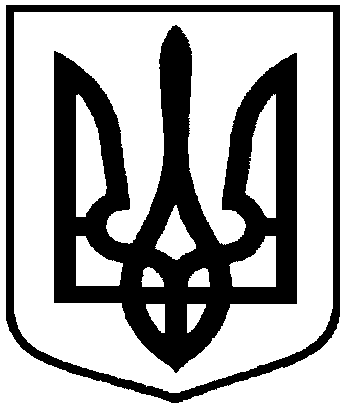 від 28 березня 2018 року № 3206 – МРм. СумиПро внесення змін до рішення Сумської міської ради  від 30 березня 2016 року 
№ 524-МР «Про створення комунальної установи «Центр надання соціальних, медичних та психологічних послуг учасникам бойових дій, учасникам антитерористичної операції та членам їх сімей» Сумської міської ради» (зі змінами)» Депутат Сумської міської радиЄ.О. Скоробагатський В.о. директора департаменту соціального захисту населенняСумської міської радиС.Б. МаринченкоНачальник відділу юридичного забезпечення департаменту соціального захисту Сумської міської радиІ.Ю. ЛитвинЗаступник міського голови з питань діяльності виконавчих органів радиА.І. ДмітрєвскаяНачальник правового управлінняСумської міської радиО.В. ЧайченкоСекретар Сумської міської радиА.В. Баранов 